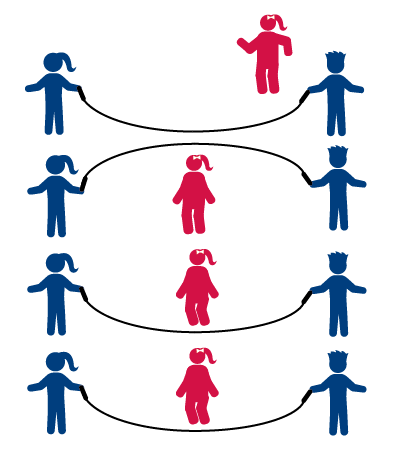 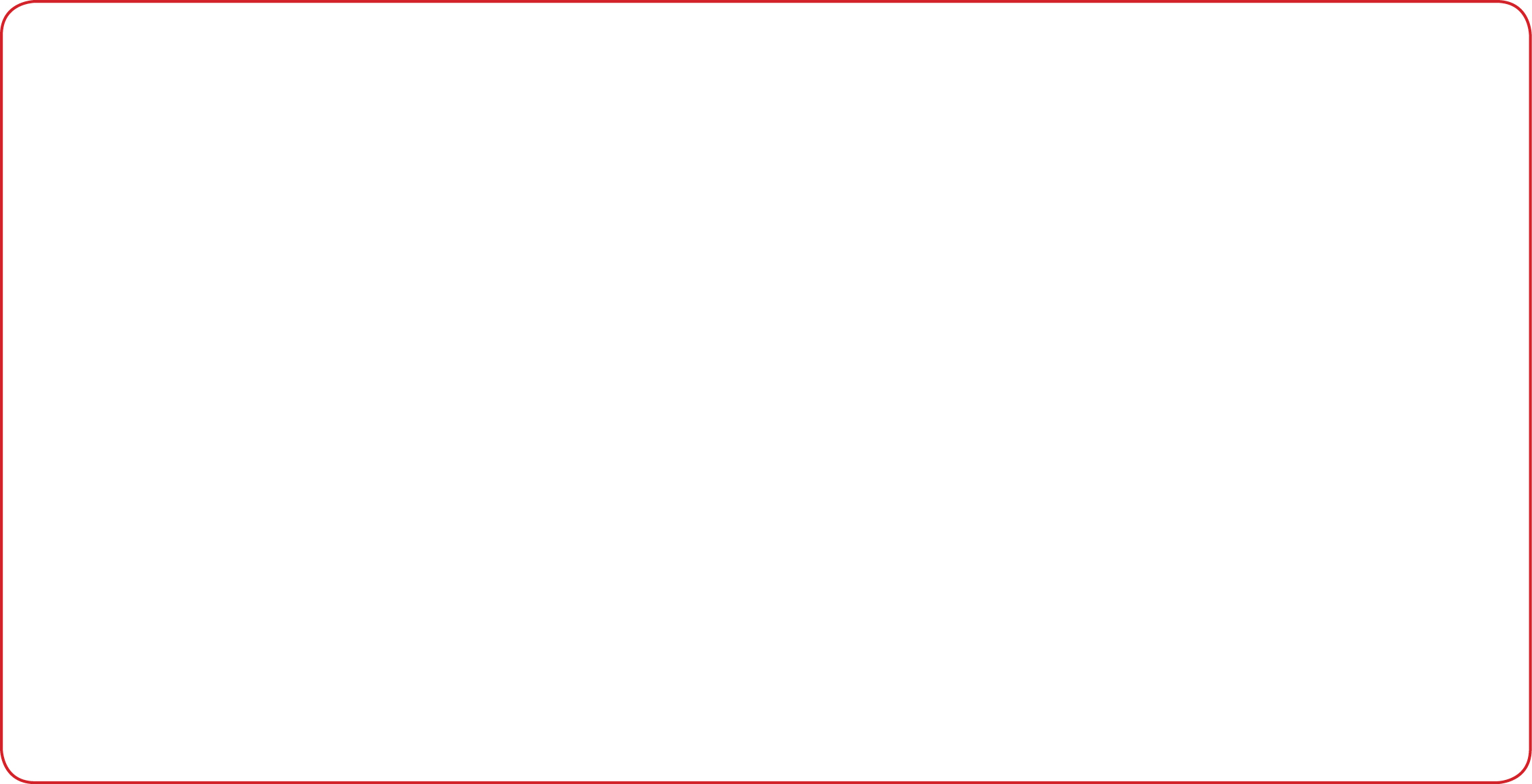 Level 1 – Cooperative Turning
1, 2, 3 and Over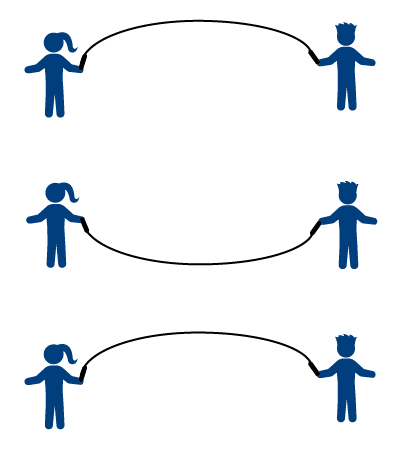 Level 2 – Center Jump Stand in Center, Face 1 Turner,Turn and Jump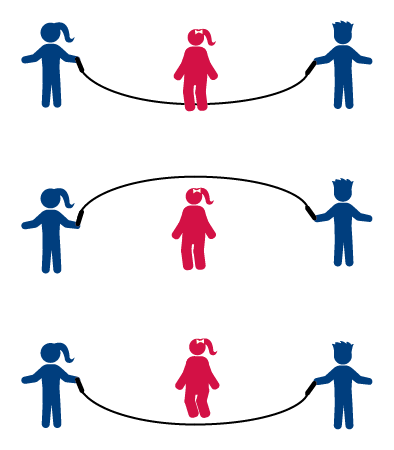 Level 3 – Continuous JumpingFace 1 Turner, Turn, Jump, Turn, Jump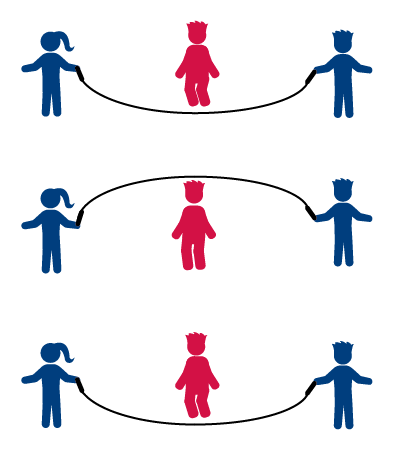 Level 4 – Enter and ExitEnter Quick, Jump 1 Time, Exit Quick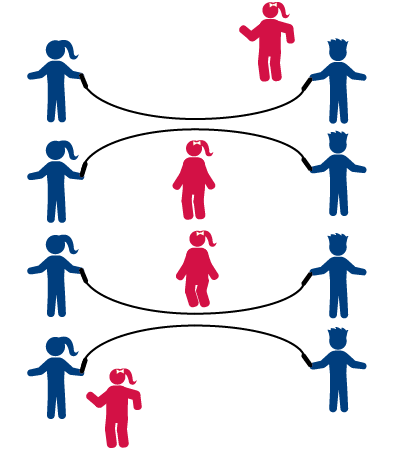 Level 5 – Enter and StayEnter Quick, Jump, Turn, JumpLevel 6 – Add a JumperStand in Center, Face 1 Turner,
Turn and Jump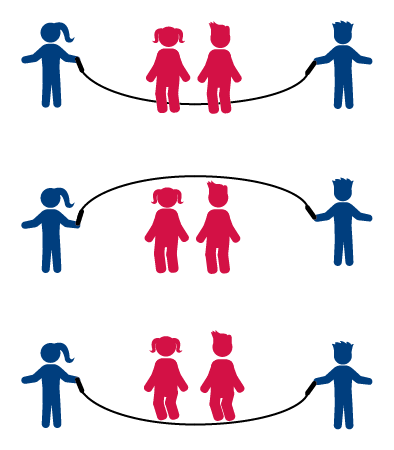 